ПОСТАНОВЛЕНИЕ № 64                                              05 сентября 2018 годаОб утверждении Порядка  принятия почетных и специальных званий (кроме научных), наград иностранных государств, международных организаций, политических партий, иных общественных объединений, в том числе религиозных, и других организаций лицами, замещающими муниципальные должности и осуществляющими свои полномочия на постоянной основе.     Во исполнение п. 2 Указа Главы РС(Я) от 05.04.2016 № 1067 «Об утверждении Положения о порядке принятия лицами, замещающими отдельные государственные должности Республики Саха (Якутия), отдельные должности государственной гражданской службы Республики Саха (Якутия), почетных и специальных званий, наград и иных знаков отличия иностранных государств, международных организаций, политических партий, иных общественных объединений и других организаций»:1. Утвердить прилагаемый Порядок принятия почетных и специальных званий (кроме научных), наград иностранных государств, международных организаций, политических партий, иных общественных объединений, в том числе религиозных, и других организаций лицами, замещающими муниципальные должности и осуществляющими свои полномочия на постоянной основе в  администрации муниципального образования «поселок Ленинский».2. Контроль за исполнением настоящего постановления оставляю за собой.Глава МО «поселок Ленинский»                                                С.И.ГордиенкоУтвержден:Постановлением главы № 64 от 05 сентября 2018 годаПоложениео порядке принятия почетных и специальных званий(кроме научных), наград иностранных государств, международныхорганизаций, политических партий, иных общественных объединений,в том числе религиозных, и других организаций 1. Настоящим Положением устанавливается порядок принятия с разрешения представителя нанимателя муниципальными служащими почетных и специальных званий, наград и иных знаков отличия (кроме научных) (далее - звания, награды) иностранных государств, международных организаций, политических партий, иных общественных объединений, в том числе религиозных, и других организаций.2. Разрешение представителя нанимателя обязаны получить муниципальные служащие при получении ими званий, наград иностранных государств, международных организаций, политических партий, иных общественных объединений, в том числе религиозных, и других организаций.3. Муниципальный служащий (далее – муниципальный служащий), получивший звание, награду либо уведомленный иностранным государством, международной организацией, политической партией, иным общественным объединением, в том числе религиозным, или другой организацией о предстоящем их получении, в течение трех рабочих дней представляет представителю нанимателя ходатайство о разрешении принять звание, награду иностранного государства, международной организации, политической партии, иного общественного объединения, в том числе религиозного, или другой организации (далее - ходатайство), составленное по форме согласно приложению N 1.4. Муниципальный служащий, отказавшийся от звания, награды, в течение трех рабочих дней представляет представителю нанимателя уведомление об отказе в получении звания, награды иностранного государства, международной организации, политической партии, иного общественного объединения, в том числе религиозного, или другой организации (далее - уведомление), составленное по форме согласно приложению N 2.5. Муниципальный служащий, получивший звание, награду до принятия представителем нанимателя решения по результатам рассмотрения ходатайства, передает оригиналы документов к званию, награду и оригиналы документов к ней на ответственное хранение в кадровое подразделение соответствующего государственного органа в течение трех рабочих дней со дня их получения.6. В случае если во время служебной командировки муниципальный служащий получил звание, награду или отказался от них, срок представления ходатайства либо уведомления исчисляется со дня возвращения муниципального служащего из служебной командировки.7. В случае если муниципальный служащий по не зависящей от него причине не может представить ходатайство либо уведомление, передать оригиналы документов к званию, награду и оригиналы документов к ней в сроки, указанные в пунктах 3 - 5 настоящего Положения, муниципальный служащий обязан представить ходатайство либо уведомление, передать оригиналы документов к званию, награду и оригиналы документов к ней не позднее следующего рабочего дня после устранения такой причины.8. Обеспечение рассмотрения представителем нанимателя ходатайств, информирование лица, представившего (направившего) ходатайство представителю нанимателя, о решении, принятом представителем нанимателя по результатам рассмотрения ходатайств, а также учет уведомлений осуществляются кадровым подразделением соответствующего муниципального органа.9. Письменное разрешение принимается представителем нанимателя в течение одного месяца со дня поступления ходатайства и оформляется путем наложения представителем нанимателя на ходатайство в левом верхнем углу резолюции соответственно "разрешаю" или "не разрешаю" с проставлением даты и подписи.10. В случае удовлетворения представителем нанимателя ходатайства муниципального служащего, указанного в пункте 3 настоящего Положения, кадровое подразделение соответствующего муниципального органа в течение десяти рабочих дней передает муниципальному служащему оригиналы документов к званию, награду и оригиналы документов к ней.11. В случае отказа представителем нанимателя в удовлетворении ходатайства муниципальному служащего, указанного в пункте 3 настоящего Положения, кадровое подразделение соответствующего муниципального органа в течение десяти рабочих дней сообщает муниципальному служащему об этом и направляет оригиналы документов к званию, награду и оригиналы документов к ней в соответствующий орган иностранного государства, международную организацию, политическую партию, иное общественное объединение, в том числе религиозное, или другую организацию.Приложение N 1 к Положению о порядке принятия почетных и специальных званий (кроме научных), наград иностранных государств, международных организаций, политических партий, иных общественных объединений, в том числе религиозных, и других организаций                                  ________________________________________                                  (должность руководителя муниципального                                       органа, Ф.И.О.)                                  от _____________________________________                                  ________________________________________                                         (Ф.И.О., замещаемая должность)ХОДАТАЙСТВОО РАЗРЕШЕНИИ ПРИНЯТЬ ПОЧЕТНОЕ ИЛИ СПЕЦИАЛЬНОЕ ЗВАНИЕ, НАГРАДУ ИЛИ ИНОЙ ЗНАК ОТЛИЧИЯ ИНОСТРАННОГО ГОСУДАРСТВА, МЕЖДУНАРОДНОЙ ОРГАНИЗАЦИИ, ПОЛИТИЧЕСКОЙ ПАРТИИ, ИНОГО ОБЩЕСТВЕННОГО ОБЪЕДИНЕНИЯ, В ТОМ ЧИСЛЕ РЕЛИГИОЗНОГО, ИЛИ ДРУГОЙ ОРГАНИЗАЦИИПрошу разрешить мне принять ______________________________________________                          (наименование почетного или специального звания,__________________________________________________________________________                   награды или иного знака отличия)__________________________________________________________________________(за какие заслуги присвоено и кем, за какие заслуги награжден(а) и кем)__________________________________________________________________________            (дата и место вручения документов к почетному или_________________________________________________________________________.         специальному званию, награды или иного знака отличия)Документы к почетному или специальному званию, награда и  документы к ней,знак отличия и документы к нему (нужное подчеркнуть) _______________________________________________________________________________________________    (наименование почетного или специального звания, награды или иного                                  знака отличия)__________________________________________________________________________    (наименование документов к почетному или специальному званию,__________________________________________________________________________                      награде или иному знаку отличия)сданы по акту приема-передачи N _________ от "____" ____________ 20____ г.в ________________________________________________________________________                    (наименование кадрового подразделения)"___" ______________ 20____ г.    _____________   ________________________                                    (подпись)       (расшифровка подписи)Приложение N 2 к Положению о порядке принятия почетных и специальных званий (кроме научных), наград иностранных государств, международных организаций, политических партий, иных общественных объединений, в том числе религиозных, и других организаций                                  ________________________________________                                  (должность руководителя муниципального                                       органа, Ф.И.О.)                                  от _____________________________________                                  ________________________________________                                           (Ф.И.О., замещаемая должность)УВЕДОМЛЕНИЕОБ ОТКАЗЕ В ПОЛУЧЕНИИ ПОЧЕТНОГО ИЛИ СПЕЦИАЛЬНОГО ЗВАНИЯ, НАГРАДЫ ИЛИ ИНОГО ЗНАКА ОТЛИЧИЯ ИНОСТРАННОГО ГОСУДАРСТВА, МЕЖДУНАРОДНОЙ ОРГАНИЗАЦИИ, ПОЛИТИЧЕСКОЙ ПАРТИИ, ИНОГО ОБЩЕСТВЕННОГО ОБЪЕДИНЕНИЯ, В ТОМ ЧИСЛЕ РЕЛИГИОЗНОГО, ИЛИ ДРУГОЙ ОРГАНИЗАЦИИУведомляю о принятом мною решении отказаться от получения __________________________________________________________________________________________   (наименование почетного или специального звания, награды или иного                                знака отличия)_________________________________________________________________________.(за какие заслуги присвоено и кем, за какие заслуги награжден(а) и кем)"___" ______________ 20____ г.    _____________   ________________________                                    (подпись)       (расшифровка подписи)РЕСПУБЛИКА САХА (ЯКУТИЯ)          АДМИНИСТРАЦИЯ        МУНИЦИПАЛЬНОГО            ОБРАЗОВАНИЯ  «ПОСЕЛОК  ЛЕНИНСКИЙ»678944 РС (Я), п.Ленинский, ул.Ленина, 36       тел: 52-3-55,  факс  52-7-16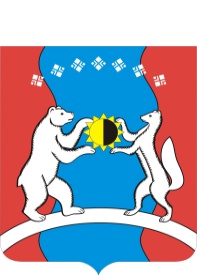          САХА  РЕСПУБЛИКАТА           АЛДАН  ОРОЙУОНУН      «ЛЕНИНСКЭЙ  БОhУОЛЭК»             МУНИЦИПАЛЬНАЙ                 ТЭРИЛЛИИТИН            АДМИНИСТРАЦИЯТА